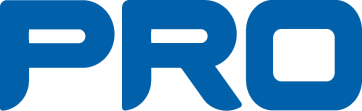 2022-05-03Till/PRO-föreningarna och för kännedom till samorganisationernaSom ni känner till genomförs årligen inom PRO en bouletävling med riksfinal i Gysinge.De flesta PRO distrikt deltar i denna populära aktivitet, så även PRO Norrbotten.Årets distriktsfinal kommer att genomföras i Boden den 15 juni 2022, på Björkelund (kör förbi järnvägsstationen mot Svartbjörnsbyn, i första rondellen tar man till höger. Efter 150 meter ser man bouleanläggningen) med spelstart kl.10.00. Fika serveras från kl.09.00 och med spelgenomgång kl. 09.45. Dagen avslutas ca 16.00.PRO Boden kommer att vara oss behjälplig och hålla i de praktiska detaljerna kring hela tävlingsarrangemanget. Om det blir våldsamt många lag anmälda måste uttagningstävlingar genomföras, men det återkommer vi om det blir aktuellt.						VÄND!Varje lag skall bestå av 3 tävlande. OBS! Mixade lag. Eftersom vi fått förfrågningar måste vi påpeka att tävlingen endast är för PRO:are, innebär alltså att samtliga som ingår i lagen skall vara PRO-medlemmar.Tävlingsavgiften + kaffe och smörgås (vid ankomsten) samt 1 hamburgare och läsk eller kaffe under dagen kostar 150 kr/person. Fika och matbiljetter samt inbetalningskort sänds till lagets kontaktperson efter anmälningstidens slut. Reseersättning utgår Ej.För vinnande lag som går vidare till riksfinalen svarar distriktet för resekostnaden och uppehället på Gysinge. Riksfinalen genomförs den 17-18 september på Gysinge.Sista anmälningsdag till distriktsfinalen är tisdagen den 7 juni. Enklast är att mejla alt ringa in anmälningen av ert lag till distriktsexpeditionen.pro.norrbotten@norrbotten.pro.se  alt tele 0920-88224OBS! Var vänlig och respektera sista anmälningsdatum. Vi tar inte emot några efteranmälningar.Bekräftelse, biljetter och övrig info skickas vecka 23.HälsningarPRO NORRBOTTEN Mervi Marjetta eu                                                                                                              